       ПРЕДМЕТ: Појашњење конкурсне документације за ЈН 17/2020 - Услуге Стручног надзора над извођењем радова на изградњи аутопута Е-761 Београд — Сарајево и на реконструкцији државног пута IIа реда, број 203, Нови Пазар — ТутинУ складу са чланом 63. став 2. и став 3. Закона о јавним набавкама („Службени гласник Републике Србије“, бр. 124/12, 14/15 и 68/15), објављујемо следећи одговоре на питања:Питање:У конкурсној документацији на страни 109/196 под тачком 4) Додатни услов из чл. 76. ст. 2. Закона – потребни финансијски капацитети за Партију 1 и Партију 2, као доказ се тражи Извештај о бонитету за јавне набавке (образац БОН-ЈН) који издаје Агенција за привредне регистре, који мора да садржи: статусне податке понуђача, сажети биланс стања и биланс успеха за претходне 3 (три) обрачунске године (2017, 2018. и 2019.)  или биланс успеха за 2017, 2018. и 2019. годину на прописаном обасцу (АОП 1001). Уколико у образцу БОН-ЈН нису доступни подаци за 2019. годину, понуђач је у обавези да достави биланс стања и биланс успеха за 2019. годину.Да ли је прихватљиво да доставимо БОН-ЈН за обрачунске године 2016, 2017. И 2018.,  оверене и потписане примерке биланса стања и успеха за 2019. годину који су прошли и усвајање на седници Скупштине Института за путеве ад Београд, али нису још увек приказани на званичном сајту Агенције за привредне регисте?Одговор на питање:Може се прихватити оверени биланс стања и биланс успеха са Одлуком скупштине или надзорног одбора да су усвојени.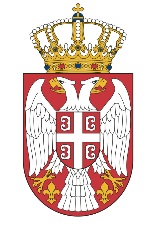 Република СрбијаМИНИСТАРСТВО ГРАЂЕВИНАРСТВА,САОБРАЋАЈА И ИНФРАСТРУКТУРЕБрој: 404-02-37/3/2020-02Датум: 23.06.2020. годинеНемањина 22-26, Београд